Обзор аудиторских организаций, аудиторов, осуществляющих деятельность в качестве индивидуальных предпринимателей, аудиторов по состоянию на конец 1 квартала 2020 годаМатериал подготовлен на основе данных, размещенных на официальном сайте Министерства финансов Республики Беларусь, отчетов и сведений, предоставленных в Аудиторскую палату. Аудиторы1. Распределение по регионам2. Распределение по возрасту аттестата3. Распределение по деятельности общее4. Распределение по деятельности с учетом возраста аттестата5. Распределение по деятельности по регионамАудиторские организации1. Распределение по регионам - общее2. Наличие филиалов3. Сведения об оказании услуг по проведению обязательного аудита годовой бухгалтерской (финансовой) отчетности в соответствии с МСФО4. Сведения об оказании услуг по независимой оценке деятельности юридических лиц при их ликвидации 5. Страхование деятельности6. Возраст организации7. Продолжительность руководства (как давно назначен руководитель), лет8. Численность аудиторов9. Наличие специалистов, имеющих сертификат в области МСФО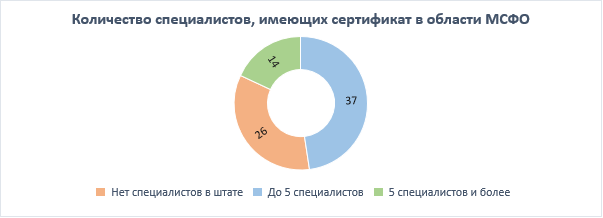 10. Наличие специалистов, аттестованных НБ РБ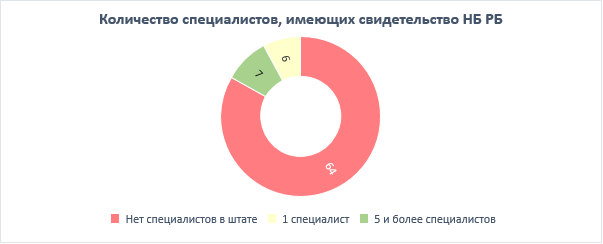 11. Динамика финансового результата 2019 – 2018гг.*12. Членство в международных сетях13. Показатели количества оказанных услуг по обязательному аудиту бухгалтерской (финансовой) отчетности и суммарной выручки организации14. Средняя стоимость обязательного аудитаАудиторы – индивидуальные предприниматели1. Распределение по регионам2. Распределение по возрасту аттестата3. Сведения о наличии страховых полисов4. Сведения об оказании услуг по независимой оценке деятельности юридических лиц (индивидуальных предпринимателей) при их ликвидации (прекращении деятельности)5. Динамика финансового результата 2019 – 2018гг.* (*) Здесь и далее по данным налогового учета(**) Изменение не рассчитано из-за отсутствия данных о выручке за 2018 год6. Показатели выручки за 2019г.7. Оказанные услуги по обязательному аудиту(*) исключение – один ИП – 70 услуг(**) исключение – один ИП – 113 услуг(***) исключение – один ИП – 294 услуги8. Количество оказанных услуг по группам длительности аттестатаРегионВсегоУдельный вес, %г. Минск92369%Минская обл.15112%Гомельская обл.595%Брестская обл.584%Витебская обл.534%Гродненская обл.443%Могилевская обл.423%Общий итог1330100%Длительность аттестатаВсегоУдельный вес, %в том числев том числеудельный вес, %удельный вес, %Удельный вес, %женщинмужчинженщинмужчиндо 1 года17 1%15 2 88%12%от 1 до 5 лет171 13%132 39 77%23%от 5 до 10 лет307 23%232 75 76%24%от 10 до 15 лет335 25%262 73 78%22%свыше 15 лет500 38%365 135 73%27%Итого1 330 100%1 006 324 76%24%ДеятельностьЧисленностьУдельный вес, %в том числев том числеудельный вес, %удельный вес, %ДеятельностьЧисленностьУдельный вес, %женщинмужчинженщинмужчинАудиторские организации58444%410 174 70%30%Индивидуальное предпринимательство32925%261 68 79%21%Другое41731%335 82 80%20%Общий итог1330100%100632476%24%Длительность аттестатаЧисленность всегоАудиторские организацииИндивидуальные предпринимателиДругоедо 1 года17 14 0 3 от 1 до 5171 121 7 43 от 5 до 10 лет307 137 44 126 от 10 до 15 лет335 142 76 117 свыше 15 лет500 170 202 128 Всего1 330 584 329 417 Удельный вес, %По группамВсегоАудиторские организацииИндивидуальные предпринимателиДругоедо 1 года100%82%0%18%от 1 до 5100%71%4%25%от 5 до 10 лет100%45%14%41%от 10 до 15 лет100%42%23%35%свыше 15 лет100%34%40%26%РегионЧисленность всегоАудиторские организацииИндивидуальные предпринимателиДругоег. Минск923 435 197 291 Минская обл.151 72 32 47 Гомельская обл.59 19 20 20 Брестская обл.58 14 22 22 Витебская обл.53 14 26 13 Гродненская обл.44 11 23 10 Могилевская обл.42 19 9 14 Итого1 330 584 329 417 пропорции, %РегионЧисленность всегоАудиторские организацииИндивидуальные предпринимателиДругоег. Минск100%47%21%32%Минская обл.100%48%21%31%Гомельская обл.100%32%34%34%Брестская обл.100%24%38%38%Витебская обл.100%26%49%25%Гродненская обл.100%25%52%23%Могилевская обл.100%45%21%33%РегионКоличество аудиторских организацийУдельный вес, %Минск6888%Гомельская обл. 23%Минская обл. 23%Могилевская обл. 23%Витебская обл. 11%Гродненская обл.22%Общий итог77100%Наличие филиаловКоличество аудиторских организацийЕсть2Нет75Общий итог77ВозрастКоличество аудиторских организацийУдельный вес, %до 5 лет12 16%от 6 до 10 лет19 25%от 11 до 15 лет21 27%от 16 до 20 лет17 22%от 21 и более лет8 10%Всего77 100% ПериодКоличество аудиторских организацийУдельный вес, %до 5 лет27 35%от 6 до 10 лет21 27%от 11 до 15 лет15 20%от 16 до 20 лет8 10%от 21 и более лет6 8%Всего77 100%Численность аудиторовКоличество аудиторских организацийУдельный вес, %536 47%от 6 до 1030 39%от 11 до 207 9%от 21 и более4 5%Всего77 100%ПоказательКоличество аудиторских организацийУдельный вес, %Суммарная выручка 2019***, тыс. руб.Удельный вес, %Рост более 50%1013%4 8007%Рост 20-50%1621%27 70039%Рост 10-20%1418%19 40027%Рост до 10%1216%8 10011%Снижение до 10%912%3 7005%Снижение 10-20%56%3 6005%Снижение 20-50%56%2 8004%Нет данных**68%8001%Всего77100%70 900 100%*     по данным налогового учета**  изменение не рассчитано из-за отсутствия данных о выручке за 2018 год*     по данным налогового учета**  изменение не рассчитано из-за отсутствия данных о выручке за 2018 год*     по данным налогового учета**  изменение не рассчитано из-за отсутствия данных о выручке за 2018 год*     по данным налогового учета**  изменение не рассчитано из-за отсутствия данных о выручке за 2018 год*     по данным налогового учета**  изменение не рассчитано из-за отсутствия данных о выручке за 2018 год*     по данным налогового учета**  изменение не рассчитано из-за отсутствия данных о выручке за 2018 год***здесь и далее данные о выручке округлены до целого значения ***здесь и далее данные о выручке округлены до целого значения ***здесь и далее данные о выручке округлены до целого значения ***здесь и далее данные о выручке округлены до целого значения ***здесь и далее данные о выручке округлены до целого значения ***здесь и далее данные о выручке округлены до целого значения УчастиеКоличество аудиторских организацийУдельный вес, %Суммарная выручка, тыс. руб.Удельный вес, %Являются членами сетей1722%56 400 80%Не являются членами сетей6078%14 500 20%Всего77 100%70 900 100%Количество услуг по обязательному аудиту на 1 аудитораКоличество АОУдельный вес, %Суммарная выручка, тыс. руб.Удельный вес, %Количество аудиторских услуг на 1 аудитора всегоболее 201 1%200 127от 12 до 157 9%3 600 5%15 – 23от 6 до 1118 23%9 900 14%8 - 18*от 3 до 519 25%14 400 20%6 – 17до 332 42%42 800 60%0 – 10Всего77 100%70 900 100%* две организации из представленного диапазона показали 33 и 203 услуги* две организации из представленного диапазона показали 33 и 203 услуги* две организации из представленного диапазона показали 33 и 203 услуги* две организации из представленного диапазона показали 33 и 203 услугиСредняя стоимость услуг по обязательному аудитуКоличество аудиторских организацийУдельный вес, %Количество оказанных услуг Удельный вес, %более 10'000 руб1013%31111%от 5'001 до 10'000 руб1823%58320%от 2'001 до 5'000 руб3849%1 55054%до 2'000 руб912%41415%не оказывали услуги23%00%Всего77 100%2 858 100%РегионВсегоУдельный вес, %г. Минск20161%Минская обл.299%Витебская обл.268%Гродненская обл.237%Брестская обл.227%Гомельская обл.195%Могилевская обл.93%Общий итог329 100%По группамВсегоУдельный вес, %в том числев том числеудельный вес, %удельный вес, %Удельный вес, %женщинмужчинженщинмужчиндо 5 лет72%6186%14%более 5 до 10 лет4413%35980%20%более 10 до 15 лет7623%621482%18%свыше 15 лет20262%1584478%22%Итого329 100%261 68 79%21%По группамВсегоВсегоЖенщиныЖенщиныМужчиныМужчиныИмеютНе имеютИмеютНе имеютИмеютНе имеютдо 5 лет3 4 3 3 0 1 более 5 до 10 лет23 21 18 17 5 4 более 10 до 15 лет36 40 27 35 9 5 свыше 15 лет89 113 68 90 21 23 Всего151 178 116 145 35 33 ПоказательКоличество ИПУдельный вес, %Суммарная выручка 2019, тыс. руб.Удельный вес, %Рост более 50%5918%2 80022%Рост 20-50%7623%4 50035%Рост 10-20%227%8006%Рост до 10%3410%1 2009%Снижение до 10%278%1 1008%Снижение 10-20%278%8006%Снижение 21-50%227%5004%Снижение более 50%113%1001%Нет данных**5116%1 1009%Всего329100%12 900100%ПоказательКоличество ИПУдельный вес, %Суммарная выручка, тыс. руб.Удельный вес, %Более 200'000 руб.51%1 40011%от 100'001 до 200'000 руб.155%2 10016%от 50'001 до 100'000 руб.5617%3 90030%от 10'000 до 50'000 руб.19058%5 20041%менее 10'000 руб.6319%3002%Итого329100%12 900100%Оказанные услуги по обязательному аудиту за 2019 годКоличество ИПУдельный вес, %Суммарная выручка от аудиторских и проф. услуг, тыс. руб.Удельный вес, %Количество оказанных услугболее 2031%600 5%38 - 141от 13 до 20155%700 5%От 14 до 42, среднее – 24*от 7 до 125416%2 500 19%от 7 до 41, среднее - 18,6от 1 до 618757%7 100 55%От 1 до 54, среднее - 11,6**не проводили7021%2 000 16%до 48***Всего329100%12 900100%Длительность аттестата, летКоличество оказанных 2019 услуг всегоУдельный вес, %В том числе услуги по обязательному аудитуУдельный вес, %Выручка 2019Удельный вес, %до 5 лет882%191%200 2%более 5 до 10 лет63914%20716%2 000 15%более 10 до 15 лет129227%24318%3 600 28%свыше 15 лет269457%87265%7 100 55%Всего4713100%1 341100%12 900 100%